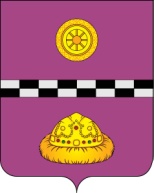            ПОСТАНОВЛЕНИЕ           от   16  января  2017 г.						                  № 9     В связи с кадровыми изменениями  в ОМВД по Княжпогостскому району и в Военном комиссариате Республики Коми по Княжпогостскому району          ПОСТАНОВЛЯЮ:Внести в постановление администрации муниципального района «Княжпогостский» от 20 апреля 2016 г. № 123 «Об  утверждении Положения, Регламента и состава антитеррористической комиссии в муниципальном районе   «Княжпогостский» следующие изменения: В приложении к постановлению слова «Врио начальника отдела военного комиссариата Республики Коми по Княжпогостскому району Каика П.В.» заменить на «начальник военного комиссариата Республики Коми по Княжпогостскому району Ярославцев Г.Р.»;В приложении к постановлению слова «Начальник ОМВД по Княжпогостскому району Козлов А.А.» заменить на «Начальник ОМВД по Княжпогостскому району Громов С.Л.».Настоящее постановление вступает в силу со дня его принятия, подлежит официальному опубликованию.Контроль за исполнением настоящего постановления возложить на первого заместителя руководителя администрации муниципального района «Княжпогостский» Панченко И.В. Руководитель администрации                                                         В.И.Ивочкин